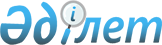 О внесении изменений и дополнений в постановления Правительства Республики Казахстан от 27 декабря 2001 года N 1715 и от 26 января 2002 года N 122Постановление Правительства Республики Казахстан от 11 сентября 2002 года N 994



          В соответствии с Законом Республики Казахстан от 1 апреля 1999 года 
 
 Z990357_ 
  "О бюджетной системе" Правительство Республики Казахстан 
постановляет:




          1. Внести в некоторые решения Правительства Республики Казахстан 
следующие изменения и дополнения:




          1) в постановление Правительства Республики Казахстан от 27 декабря 




2001 года N 1715  
 P011715_ 
  "О реализации Закона Республики Казахстан "О 
республиканском бюджете на 2002 год":
     в приложении к указанному постановлению:
     в разделе IV "Затраты":
     в функциональной группе 12 "Транспорт и связь":
     в подфункции 1 "Автомобильный транспорт":
     по администратору 215 "Министерство транспорта и коммуникаций 
Республики Казахстан":
     в программе 036 "Строительство и реконструкция автомобильных дорог 
республиканского значения":
     в подпрограмме 035 "Реконструкция участка автомобильной дороги 
Астана - Боровое" цифру "3 400 000" заменить цифрой "3 320 000";
     в подпрограмме 040 "Строительство автомобильной дороги 
г. Лениногорск - граница Республики Алтай" цифру "300 000" заменить цифрой 
"240 000";
     в подпрограмме 044 "Мост через реку Сырдарья у г. Кызылорды" цифру 
"293 000" заменить цифрой "253 000";
     дополнить подпрограммами 059 и 048 следующего содержания:
     "059 Строительство автодороги к селу Багыс в Южно-Казахстанской 
области                   150000;
     048 Реконструкция автомобильной дороги Бейнеу - Акжигит - граница 
Узбекистана               30000";
     в программе 060 "Проектно-изыскательские работы по реконструкции 
автодорог республиканского значения":
     в подпрограмме 030 "Подготовка проекта реконструкции автодороги 
"Граница Российской Федерации - Уральск - Актюбе" цифру "100 000" заменить 
цифрой "86 000";
     дополнить подпрограммой 038 следующего содержания:
     "038 Подготовка проекта реконструкции автодороги "Бейнеу - Акжигит - 
граница Узбекистана"            14 000";





          2) в постановление Правительства Республики Казахстан от 26 января 




2002 года N 122  
 P020122_ 
  "Об утверждении паспортов республиканских 
бюджетных программ Министерства транспорта и коммуникаций Республики 
Казахстан на 2002 год":
     в приложении 7 к указанному постановлению:
     в пункте 5 после слова "г. Кызылорда" дополнить словами 
"строительство автодороги к селу Багыс в Южно-Казахстанской области, 
реконструкция автомобильной дороги "Бейнеу - Акжигит - граница 
Узбекистана";
     пункт 6 изложить в новой редакции согласно приложению 1 к настоящему 
постановлению;
     в пункте 7:
     в подпункте 3):
     цифру "62" заменить цифрой "22";
     слова "устройство дорожной одежды - 4 км" исключить;
     в подпункте 4) цифру "17" заменить цифрой "10";
     дополнить подпунктами 5) и 6) следующего содержания:
     "5) Строительство автомобильной дороги к селу Багыс в 
Южно-Казахстанской области, в том числе:
     проектно-изыскательские работы;
     устройство земляного полотна - 86,6 тыс. м3;
     устройство дорожной одежды - 8 км;
     устройство искусственных сооружений - 33 шт;
     устройство мостов - 2 шт;
     6) реконструкция автомобильной дороги "Бейнеу - Акжигит - граница 
Узбекистана":
     - устройство земляного полотна - 47,1 тыс. м3.";
     в приложении 23 к указанному постановлению:
     пункт 6 изложить в новой редакции согласно приложению 2 к настоящему 
постановлению;





          в абзаце третьем пункта 7 после слов "гр. Кызылординской области" 
дополнить словами "подготовка проекта реконструкции автодороги "Бейнеу - 
Акжигит - граница Узбекистана.".




          2. Определить генеральным подрядчиком способом из одного источника:




          по строительству автомобильной дороги к селу Багыс в 
Южно-Казахстанской области и началу реконструкции автомобильной дороги 
"Бейнеу - Акжигит - граница Узбекистана" - Республиканское государственное 
предприятие "Казахавтодор";




          по подготовке проекта реконструкции автомобильной дороги "Бейнеу - 
Акжигит - граница Узбекистана" - ОАО "Каздорпроект" (г. Астана).




          3. Настоящее постановление вступает в силу со дня подписания.








                Премьер-Министр 




          Республики Казахстан 





                                                 Приложение 1



                                         к постановлению Правительства
                                             Республики Казахстан
                                         от 11 сентября 2002 года N 994




     "6. План мероприятий по реализации бюджетной программы:
---------------------------------------------------------------------------
N !Код  !Код  !Наименование!Мероприятия по реализации! Срок  !Ответственный
п/!прог-!под- !программы   !программы (подпрограммы) !реали- !исполнитель
п !раммы!прог-!(подпро-    !                         !зации  !
  !     !раммы!грамм)      !                         !       !
--!-----!-----!------------!-------------------------!-------!-------------
1 !  2  !  3  !     4      !            5            !   6   !      7
--!-----!-----!------------!-------------------------!-------!-------------
1   036        Строительст-
               во и рекон-
               струкция 
               автомобиль-
               ных дорог
               республикан-
               ского
               значения                                                    
               
          032  Строительст-  Выполнение строительных  фев-    Министерство
               во моста      работ в соответствии с   раль-   транспорта и
               через реку    проектно-сметной         ноябрь  коммуникаций
               Урал в        документацией, прошедшей         Республики  
               районе        в установленном порядке          Казахстан 
               г. Уральска   государственную экспер-
                             тизу и утверждение:
                             1) подходы к русловому
                             мосту:
                             - земляные работы - 500
                             тыс. м3;
                             - устройство дорожной
                             одежды - 8,1 км;
                             2) русловой мост:
                             - устройство дорожной
                             одежды - 495 п.м.;
                             3) строительство поймен-
                             ного моста - 1450 п.м.
     
2         035  Реконструк-   Выполнение строительных  фев-    Министерство
               ция участка   работ в соответствии с   раль-   транспорта и
               автомобиль-   проектно-сметной         ноябрь  коммуникаций
               ной дороги    документацией, прошедшей         Республики  
               Астана -      в установленном порядке          Казахстан 
               Боровое       государственную экспер-
                             тизу и утверждение:
                             - устройство земляного
                             полотна - 986 тыс. м3;
                             - устройство дорожной
                             одежды - 1028 тыс. м2;
                             - ремонт искусственных 
                             сооружений.
     
3         040  Строительст-  Выполнение строительных  фев-    Министерство
               во автомо-    работ в соответствии с   раль-   транспорта и
               бильной       проектно-сметной         ноябрь  коммуникаций
               дороги "г.    документацией, прошедшей         Республики  
               Лениногорск   в установленном порядке          Казахстан 
               - граница     государственную экспер-
               Республики    тизу и утверждение:
               Алтай"        - подготовительные
                             работы - 22 км;
                             - устройство земляного
                             полотна - 402 тыс. м3;
                             - устройство искусствен-
                             ных сооружений - 20 шт;
                             - устройство мостов -
                             2 шт.
     
4         044  Мост через    Выполнение строительных  фев-    Министерство
               реку          работ в соответствии с   раль-   транспорта и
               Сырдарья у    проектно-сметной         декабрь коммуникаций
               г. Кызылорда  документацией, в уста-           Республики  
                             новленном порядке про-           Казахстан 
                             шедшей государственную
                             экспертизу и утверж-
                             дение:
                             - устройство подходов
                             - 45 тыс. м3;
                             - выполнение 10% 
                             строительных работ по
                             мосту.
     
5         059  Строительст-  Выполнение следующих     сен-    Министерство 
               во автодоро-  видов работ:             тябрь   транспорта и
               ги к селу     - проектно-изыскатель-   - де-   коммуникаций
               Багыс в       ские работы;             кабрь   Республики 
               Южно-Казах-   - устройство земляного           Казахстан
               станской      полотна - 86,6 тыс. м3;
               области       - устройство дорожной
                             одежды - 8км;
                             - устройство искусст-
                             венных сооружений 
                             - 33 шт;  
                             - устройство мостов 
                             - 2 шт.
     
6         048  Реконструк-   Выполнение строительных  сен-    Министерство
               ция автомо-   работ в соответствии с   тябрь   транспорта и
               бильной до-   проектно-сметной         - де-   коммуникаций
               роги "Бейнеу  документацией, прошедшей кабрь   Республики  
               - Акжигит -   в установленном порядке          Казахстан 
               граница       государственную экспер-
               Узбекистана"  тизу и утверждение:
                             - устройство земляного
                             полотна - 47,1 тыс. м3.                     ".
___________________________________________________________________________

                                                 Приложение 2



                                         к постановлению Правительства
                                             Республики Казахстан
                                         от 11 сентября 2002 года N 994




     "6. План мероприятий по реализации бюджетной программы:
---------------------------------------------------------------------------
N !Код  !Код  !Наименование!Мероприятия по реализации! Срок  !Ответственный
п/!прог-!под- !программы   !программы (подпрограммы) !реали- !исполнитель
п !раммы!прог-!(подпро-    !                         !зации  !
  !     !раммы!грамм)      !                         !       !
--!-----!-----!------------!-------------------------!-------!-------------
1   060        "Проектно-    
               изыскатель-
               ские работы
               по реконст-
               рукции авто-
               дорог рес-
               публиканско-
               го значения"
     
         030   "Подготовка  Разработка проектно-смет- фев-    Министерство 
               проекта      ной документации - 1      раль -  транспорта и
               реконструк-  комплект                  декабрь коммуникаций
               ции автодо-                                    Республики  
               роги "Грани-                                   Казахстан
               ца Российс-
               кой Федера-
               ции - 
               Уральск -
               Актобе"
     
2        031   "Подготовка  Разработка проектно-смет- фев-                
               проекта      ной документации - 1      раль -     
               реконструк-  комплект                  декабрь            
               ции автодо-  
               роги "Ушарал                                               
               - Достык"                                      
     
3        032   "Подготовка  Разработка проектно-смет- фев-                 
               проекта      ной документации - 1      раль -              
               реконструк-  комплект                  декабрь             
               ции автодо-                                                
               роги "Астана                                            
               - Костанай
               - Челябинск"
     
4        033   "Подготовка  Разработка проектно-смет- фев-                 
               проекта      ной документации - 1      раль -              
               реконструк-  комплект                  декабрь             
               ции автодо-                                                
               роги "Омск -                                                
               Павлодар - 
               Майкапчагай"
     
5        035   "Подготовка  Разработка проектно-смет- фев-                 
               проекта      ной документации - 1      раль -              
               реабилита-   комплект                  декабрь             
               ции автодо-                                                
               роги "Кара-                                             
               бутак - 
               Иргиз - гр.
               Кызылордин-
               ской облас-
               ти"
     
6        038   "Подготовка  Разработка проектно-смет- сен-                 
               проекта      ной документации - 1      тябрь -  
               реконструк-  комплект                  декабрь             
               ции автодо-                                                
               роги "Бейнеу                                            
               - Акжигит -
               граница 
               Узбекистана"                                             ".
__________________________________________________________________________ 
            
(Специалисты: Склярова И.В.,
              Мартина Н.А.)     
     
      
      


					© 2012. РГП на ПХВ «Институт законодательства и правовой информации Республики Казахстан» Министерства юстиции Республики Казахстан
				